DESTINATION PANAMA CITY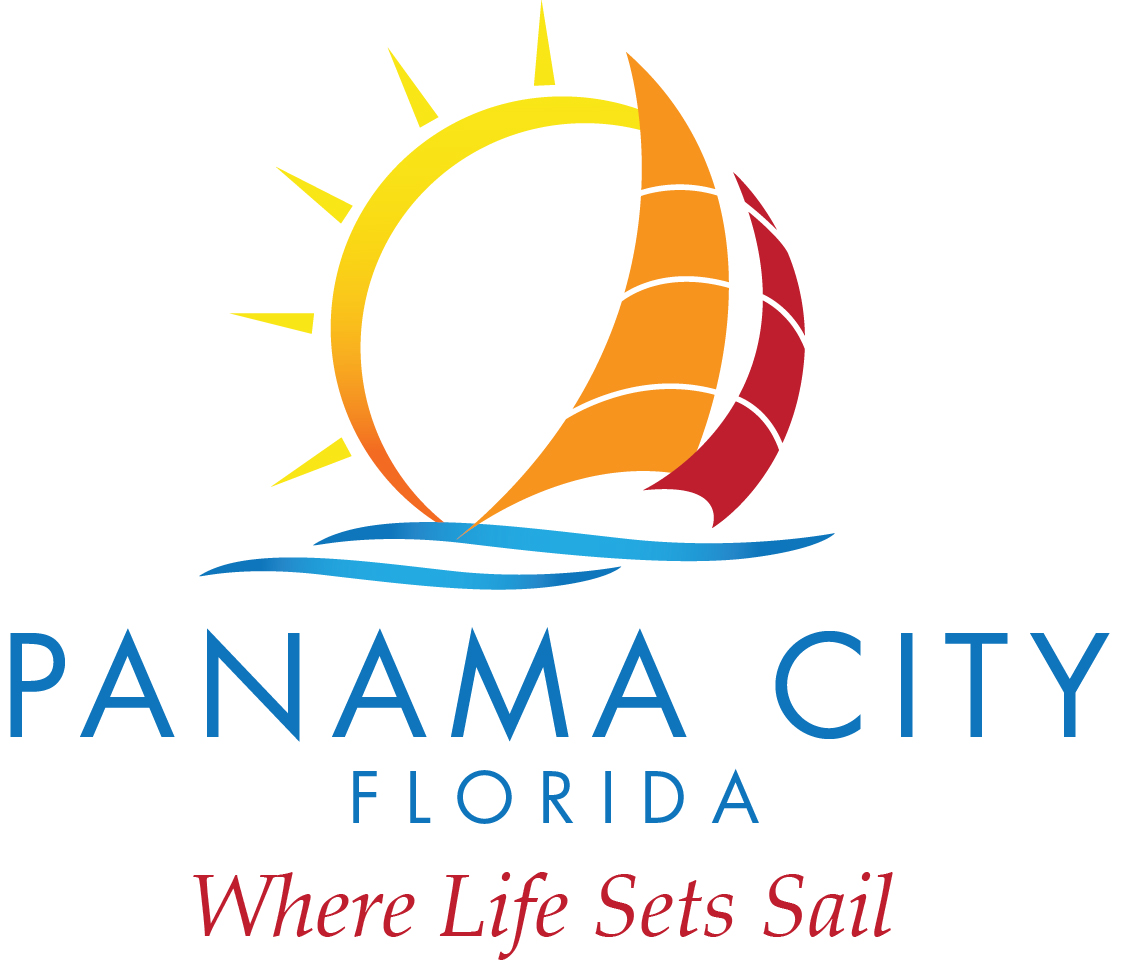 MINUTESJULY 9, 2019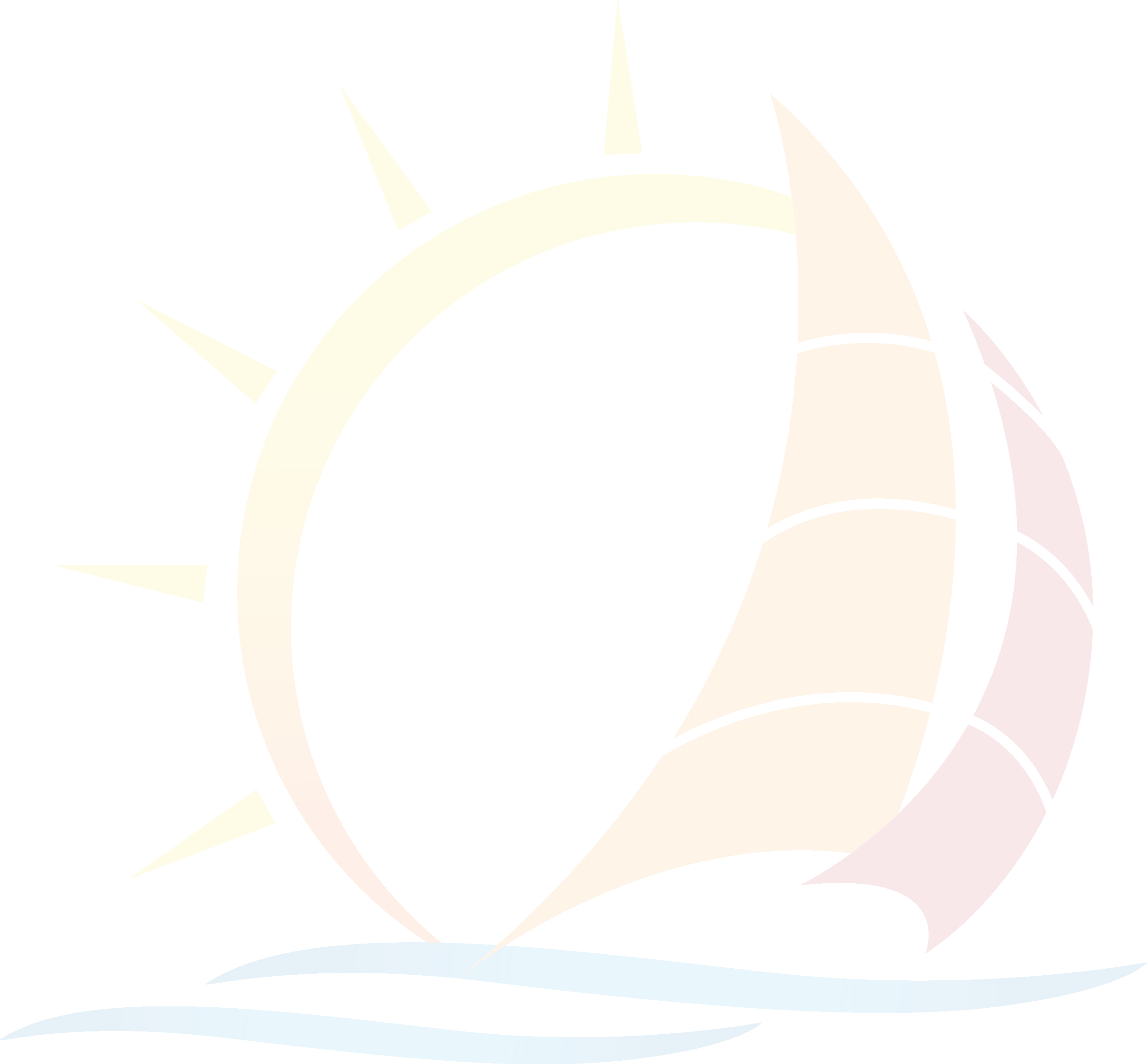 Roll Call all board members were present.
Acceptance of Financial Report Period Ending 5/31/19 motion made by Board Member Nichols with a second by Board Member Brudnicki.  Unanimous approval vote.
Acceptance of Tourist Development Tax Report motion made by Board Member Nichols with a second by Board Member Rader. Unanimous approval vote.
Board composition and expansion was discussed.  Board made motion to direct staff to revise the by-laws to allow for a Bay County Commissioner to be added to the board. Motion made by Board Member Rader with a second by Board Member Kenneth Brown.  Unanimous approval vote.
2020 Program of Work motion to approve made by Board Member Kenneth Brown with a second by Board Member Brudnicki. Unanimous approval vote.
Marketing Agency of Record RFQ motion to approve by Board Member Nichols with a second by Board Member Kenneth Brown. Unanimous approval vote.
2020 Budget motion to approve as presented made by Board Member Brudnicki with a second by Board Member Kenneth Brown. Unanimous approval vote.
 CEO Performance Evaluation Committee motion to select Board Member Nirav Banker, Chairman Haligas, and Board Member Brudnicki was made by Board Member Nichols with a second by Board Member Kenneth Brown.  Unanimous approval vote.
The next meeting was announced for October 22, 2019. There was no public participation. The meeting was adjourned.